MATEMÁTICA 5°BÁSICO“A-B”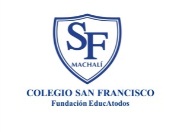    Prof: Leticia Salgado          TEMA: Resolver multiplicaciones - calcular el doble y triple de un númeroOBJETIVO DE  LA CLASE: O.A. 03: Demostrar que comprenden la multiplicación de números naturales de dos dígitos por números naturales de dos dígitosRECORDEMOS: 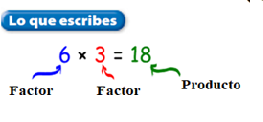 	Suma: 3+3+3+3+3+3=18		Multiplicación: 6 x 3= 18*Ahora, Tú practica el cálculo mental*DOBLE  y  TRIPLEIMPORTANTE:  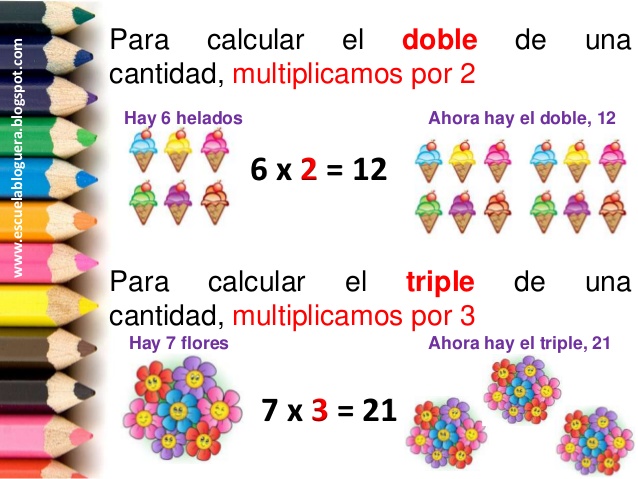 Calcula el doble y el triple completando la siguiente tabla.ACTIVIDAD 2: Calcular el DOBLE Y TRIPLE de un número, utilizando  la calculadora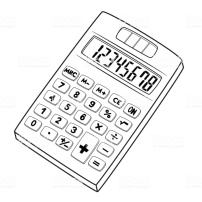 MULTIPLICACIÓN POR 10Cada digito del número se “movió” una posición a la izquierda al multiplicar por 108 x 10=  80ACTIVIDAD 1: Calcula el producto en cada multiplicación.   	a. 7 · 10 =   		 b.  24 · 10 =   		c. 32 · 10 =  	d.  801 · 10 =    		e. 801 · 10 =   		 f.  128 · 10 =  	g.  9 · 10 =   		 h. 43.532 · 10 =  		i.  9.811 · 10 =  	 j. 503 · 10 =		k.  6010 ·10 =			 l. 7.082 · 10=	ACTIVIDAD 2: Completa con el factor que falta en cada multiplicación.  a) 7 ·             = 70 	    	b)              · 10 = 540  		 c)  813 ·             = 8.130 d) 430 ·          = 4.300 	 e)             · 10 = 500 	                        f)   170  ·             = 1.700g) 12 ·             = 120 	    	h)              · 10 = 740  		 i)  135 ·              = 1.350 j) 930 ·          = 9.300 	            k)            · 10 = 100 		            l)   22  ·               = 220DESCOMPONER PARA MULTIPLICAR  POR DECENA (10)EJEMPLO:      A) 6 ·  20   =  (6  · 2)  ·  10               B)  42 · 60 = (42 · 6)  ·  10                                        =      12   ·   10				     =       252 · 10		                                        =          120                                      =          2.520ACTIVIDAD 1: Multiplica y aplica la estrategia de descomponer por decena                       RESOLVER DEL CUADERNO DE EJERCICIOS PAGINA N° 18RECUERDA:“RECUERDA QUE LAS GUÍAS SE DEBEN RESOLVER EN CLASES” MATERIALES: CALCULADORA – CUADERNO DE EJERCICIOS.Estimados estudiantes, no olvides que puedes realizar tus consultas, cualquiera sea a mi correo electrónico: l.sagado@csfm.cl Además, te adjunto links de videos de aprendizaje que pueden ayudar a complementar tus estudios de este contenido:  https://www.youtube.com/watch?v=WjfWOaDi5vshttps://www.youtube.com/watch?v=LQkX_rO9aZ46  2=15  4=8  4=3  12=2  3=6  6=14  2=2  10=2  2=10  2=7  2=5 2=3  3=30 2=9  3=11 4=12  3=9  10=10  2=12  6=20 4=60  2=50  2=5 10=9 9=4  2=16 2=32 3=5 5=7 7=25  5=30  2=4 8=8  5=40  2=10  2=6  3=13 3=90  2=12  2=5  5=16  2=22 3=20  2=10  5=15  1=44  2=26  2=40 2=22  3=4 4=4 10=215=100 2=18 2=6 10=3 8=6 7=12  2 =5 7=0  17=5 9=11 7=50 5=13 2=8  6=4 9=9 7=5  5=24  2=24  2=22 10=200  2=80 40=15 10=25 5=130 2=10 10=32  8=63  7=27  3=30  3=70  10=48 2=100  4=120  2=35 4=65 2=45 2=90  10=5 6=2 35=11  10=150 2=18  2=8 9=NúmeroDobleTriple101226567024D 45 =  	T  88 =  	D 50 =  	T  25 =  	D 100 =  	T  50 =  	D 98 =  	T  70 =  	D 62 =  	T  59 =  	D 47 =  	T  101 =  	D 22 =  	T  65 =  	D 150 =  	T  110 =  	D 210 =  	T  58 =  	D 123 =  	T  49 =  	D 90 =  	T  96 =  	D 34 =  	T  47 =  	D 200 =  	T  120 =  	D 71 =  	T  30 =  	D 11 =  	T  40 =  	D 44 =  	T  140 =  	D 39 =  	T  230 =  	D 10 =  	T  60 =  	D 331 =  	T  212 =  	D 11 =  	T  11 =  	D 25 =  	T  25 =  	CENTENADECENAUNIDADES777x 1070999 x 1090101010 x 101001010101010101010a. 15 · 40 = b.  65 · 60 =c. 244 · 50 =d. 1970 · 30 = e. 48 · 50 =f. 67 · 20 = g. 98 · 40= h. 64 · 40 =i. 8.145 · 30 =j. 122 · 30 =k. 2.039 · 20 =l.  3.255 · 50 =m. 6.321 · 30=n. 42 · 30 =